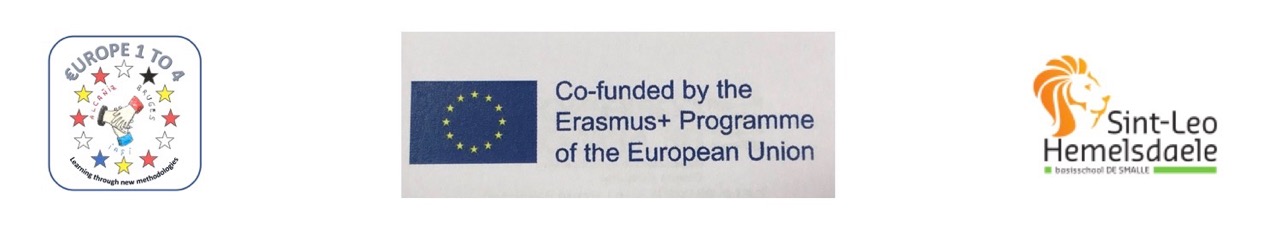 TEAMBUILDING ACTIVITYMATCH MINEGoalThe game is specificially designed to build language skills and vocabulary.  They are ideal for students learling English as a second language, for students learning a foreign language and for ldeveloping their native native language skills.  In addition, Match Mine is a fun format yielding many important learning benefits for students:-develops academic vocabulary-improves verbal communication-enhances ability to give directions-promotes active listening-nurtures cooperative skills-promotes role-taking ability-develops visual analysis-increases spatial vocabulary (right, left, top, …)Intention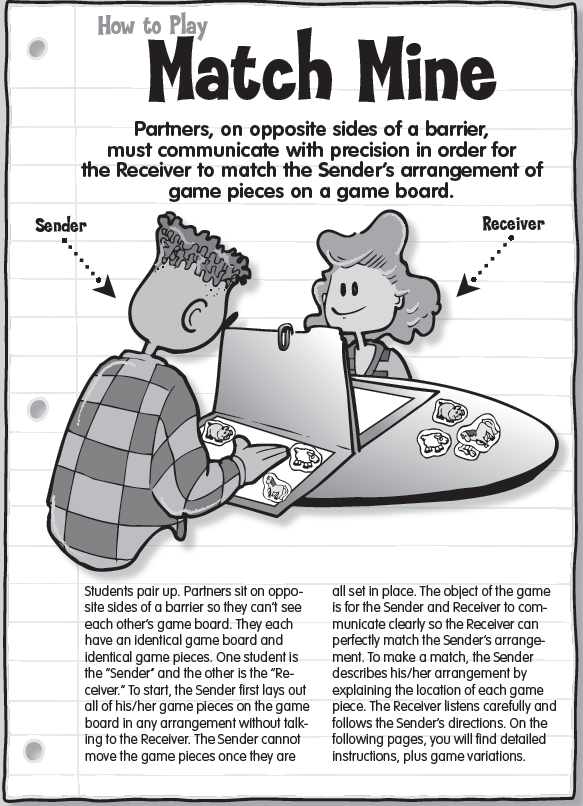 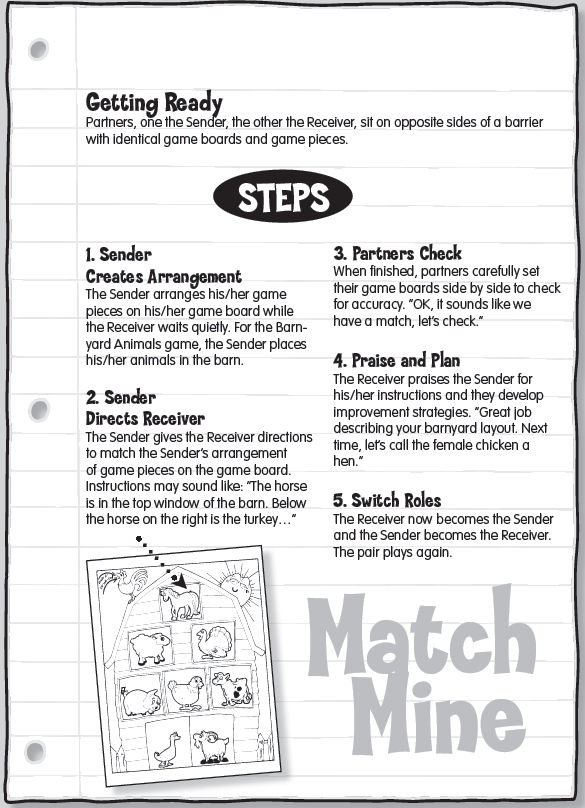 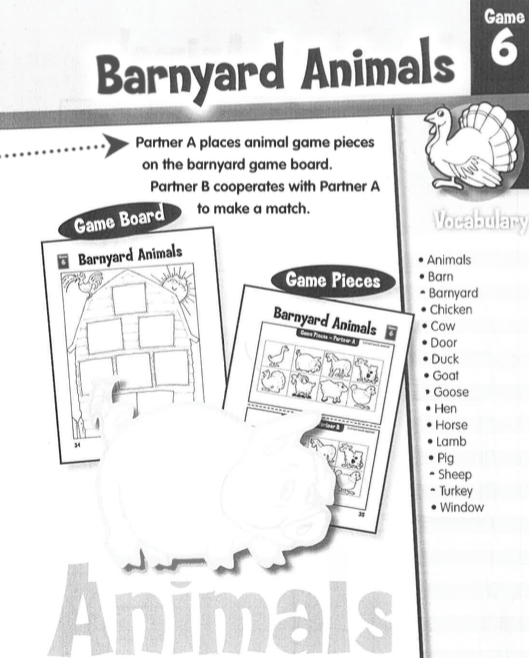 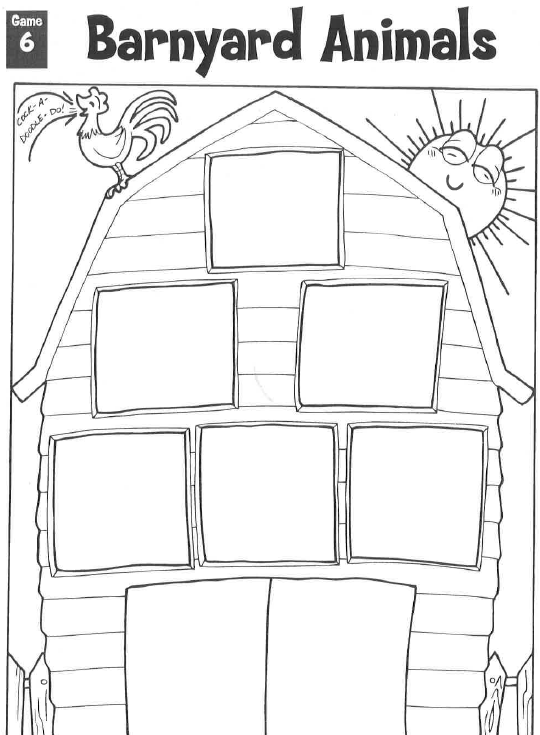 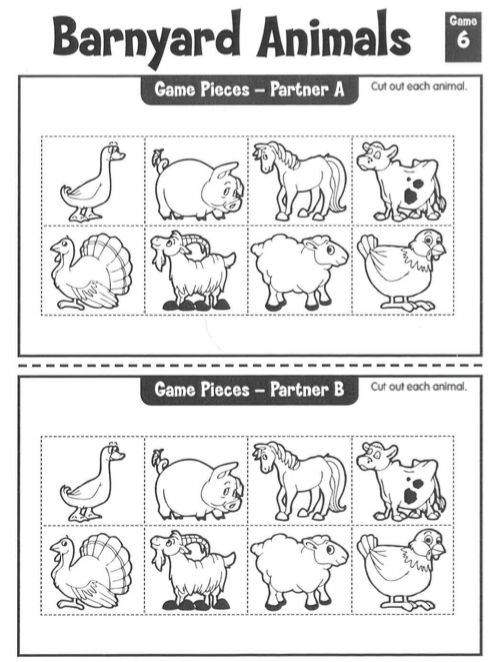 